          У  К  Р А  Ї  Н  А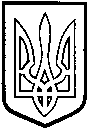 	                                                ТОМАШПІЛЬСЬКА РАЙОННА РАДА                                                   В І Н Н И Ц Ь К О Ї  О Б Л А С Т І      Р І Ш Е Н Н Я  №57від 19 лютого  2016 року                                                          3 сесія 7 скликанняПро районну міжвідомчу координаційно-методичну раду з правової освіти Відповідно статті 57 Конституції України, частини 2 статті 43 Закону України «Про місцеве самоврядування в Україні», районна рада ВИРІШИЛА:1. Затвердити склад районної міжвідомчої координаційно-методичної ради з правової освіти (додається).2. Вважати   таким, що втратило  чинність  рішення 4 сесії  районної ради 6 скликання від 21.01.2011 року №47 «Про районну міжвідомчу координаційно-методичну раду з правової освіти» (зі змінами).       3. Контроль за виконанням даного рішення покласти на постійну комісію районної ради з питань регламенту, депутатської діяльності і етики, гласності, адміністративно-територіального устрою, взаємодії з органами місцевого самоврядування, зміцнення законності і правопорядку, охорони прав людини (Ставнійчук В.А.).Голова районної ради				                  Д. КоритчукЗАТВЕРДЖЕНОрішення 3 сесії  районної ради7 скликання №57від 19 лютого 2016 рокуСКЛАД районної міжвідомчої координаційно-методичної ради з правової освіти1. Голова районної ради, голова міжвідомчої координаційно-методичної ради.2. Перший заступник голови райдержадміністрації, заступник голови міжвідомчої координаційно-методичної ради.3. Начальник районного управління юстиції, заступник голови міжвідомчої координаційно-методичної ради (за згодою).	 4. Завідувач сектору  правового та кадрового забезпечення апарату райдержадміністрації, секретар міжвідомчої координаційно-методичної ради з правової освіти.Члени міжвідомчої координаційно-методичної ради:	5. Заступник голови районної ради.  6. Заступник начальника Крижопільської МДПІ (за згодою).	7. Начальник відділу освіти райдержадміністрації (за згодою).	8. Начальник служби у справах дітей райдержадміністрації (за згодою).	9. Начальник відділу культури та туризму райдержадміністрації (за згодою).10. Начальник управління Пенсійного фонду України у Томашпільському районі (за згодою).11. Начальник управління праці та соціального захисту населення  райдержадміністрації (за згодою).12. Начальник Томашпільського сектору кримінально-виконавчої інспекції УДПтС України у Вінницькій області (за згодою).13. Головний редактор районного комунального підприємства «Редакція газети і радіомовлення «Томашпільський вісник» (за згодою).Керуючий справами виконавчого апарату районної ради				В.Стратій